 СОБРАНИЕ ДЕПУТАТОВ ВЕСЬЕГОНСКОГО РАЙОНА ТВЕРСКОЙ ОБЛАСТИРЕШЕНИЕг. Весьегонск         23.12.2014                                                                                                           №                                                                                       Руководствуясь ч.4 ст.15 Федерального закона от 06.10.2003 № 131 – ФЗ «Об общих принципах организации местного самоуправления в Российской Федерации», ст.12 Устава Весьегонского района Тверской области и решения Совета депутатов Ёгонского сельского поселения от 17.11.2014 №46 «О передаче муниципальному образованию «Весьегонский район» осуществления части полномочий по решению некоторых вопросов местного значения  Ёгонского сельского поселения»,    Собрание депутатов Весьегонского района решило:1. Принять осуществление части полномочий по решению следующих вопросов местного значения Ёгонского сельского поселения:- составление и рассмотрение проекта бюджета поселения, исполнение бюджета поселения и контроль за исполнением данного бюджета;организация библиотечного обслуживания населения, комплектование и обеспечение сохранности библиотечных фондов библиотек поселения.создание условий для организации досуга и обеспечения жителей поселения услугами организаций культуры;утверждение генеральных планов поселения, правил землепользования и застройки, утверждение подготовленной на основе генеральных планов поселения документации по планировке территории, выдача разрешений на строительство (за исключением случаев, предусмотренных Градостроительным кодексом Российской Федерации, иными федеральными законами), разрешений на ввод объектов в эксплуатацию при осуществлении строительства, реконструкции объектов капитального строительства, расположенных на территории поселения, утверждение местных нормативов градостроительного проектирования поселений, осуществление муниципального земельного контроля за использованием земель поселения;присвоение адресов объектам адресации, изменение, аннулирование адресов, присвоение наименований элементам улично-дорожной сети (за исключением автомобильных дорог федерального значения, автомобильных дорог регионального и межмуниципального значения, местного значения муниципального района), наименование элементам планировочной структуры в границах поселения, изменение, аннулирование таких наименований, размещение информации в государственном адресном реестре:- осуществление полномочий органов местного самоуправления в соответствии с жилищным законодательством:а). принятие в установленном порядке решений о переводе жилых помещений в нежилые помещения и нежилых помещений в жилые помещения;б). согласование переустройства и перепланировки жилых помещений;создание, содержание и организация деятельности аварийно - спасательных служб и (или) аварийно - спасательных формирований на территории поселения;организация и осуществление мероприятий по территориальной обороне и гражданской обороне, защите населения и территории  поселения   от   чрезвычайных   ситуаций природного и техногенного характера.осуществление муниципального лесного контроля;2. Собранию депутатов Весьегонского района заключить соглашение с Советом депутатов Ёгонского сельского поселения на осуществление передаваемых полномочий.3. Установить, что указанное соглашение подписывается Главой Весьегонского района и Главой Ёгонского сельского поселения.4. Решение передаваемых вопросов местного значения осуществляется администрацией Весьегонского района.   5. Установить срок  исполнения полномочий с 01.01.2015  по 31.12.2015.6. Настоящее решение подлежит официальному опубликованию в газете «Весьегонская жизнь» и вступает в силу  с  01.01.2015. Глава Весьегонского  района                                                                            А.В. Пашуков  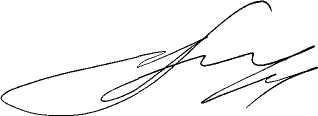 Исп. Чистякова М.М.  Согласовано: Управ. делами                                                                                  И.А. МаксимовНаправить: дело-2; отдел прав. обеспечения-1; редакция-1.Уважаемый Александр Владимирович!В соответствии с п.2 ч.3 ст.38 Устава Весьегонского района вношу на рассмотрение Собрания депутатов Весьегонского района проект решения «О принятии осуществления части полномочий по решению некоторых вопросов местного значения от Ёгонского сельского поселения». Приложение: проект решения.	Глава администрации района                                                     И.И. Угнивенко		.О принятии осуществления части полномочий по решению некоторых вопросов местного значения от Ёгонского сельского поселения АДМИНИСТРАЦИЯВЕСЬЕГОНСКОГО  РАЙОНАТВЕРСКОЙ ОБЛАСТИ171720  г. Весьегонскул. Коммунистическая, 16тел., факс (08264) 2-13-05адм@vesyegonsk.tver.ruОКПО: 04028892______________№ ___________              Главе Весьегонского района              Пашукову А.В.